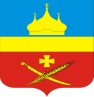 РоссияРостовская область Егорлыкский районАдминистрация Егорлыкского сельского поселенияРАСПОРЯЖЕНИЕ11 октября  2018 г.	                              № 6		             ст. ЕгорлыкскаяОб утверждении Плана мероприятий по росту доходного потенциала Егорлыкского сельского поселения, оптимизации расходов бюджета Егорлыкского сельского поселения и сокращению муниципального  долга Егорлыкского сельского поселения до 2020 годаВ соответствии с распоряжением Правительства Ростовской области от 21.09.2018 года № 567 «Об утверждении Плана мероприятий по росту доходного потенциала Ростовской области, оптимизации расходов областного бюджета и сокращению государственного долга Ростовской области до 2020 года», руководствуясь пунктом 11 части 2 статьи 30 Устава муниципального образования «Егорлыкское сельское поселение»:1. Утвердить План мероприятий по росту доходного потенциала Егорлыкского сельского поселения, оптимизации расходов бюджета Егорлыкского сельского поселения и сокращению муниципального долга Егорлыкского сельского поселения до 2020 года согласно приложению № 1. 2. Органам местного самоуправления Егорлыкского сельского поселения не устанавливать с 2018 года новых расходных обязательств, не связанных с решением вопросов, отнесенных Конституцией Российской Федерации и федеральными законами к полномочиям органов местного самоуправления сельского поселения.3. Установить на 2018 – 2020 годы запрет на увеличение численности муниципальных служащих Администрации Егорлыкского сельского поселения. 4. Главному распорядителю средств бюджета Егорлыкского сельского поселения Егорлыкского района - Администрации Егорлыкского сельского поселения, осуществляющей функции и полномочия учредителя муниципальных бюджетных учреждений Егорлыкского сельского поселения, разработать положения об оплате труда работников подведомственных учреждений в части совершенствования порядка установления должностных окладов (ставок заработной платы) с учетом возможного высвобождения средств по итогам анализа штатных расписаний муниципальных бюджетных учреждений Егорлыкского сельского поселения, в том числе за счет сокращения штатной численности, а так же пересмотра размеров отдельных выплат стимулирующего и компенсационного характера.5. Главному распорядителю средств бюджета Егорлыкского сельского поселения Егорлыкского района - Администрацией Егорлыкского сельского поселения обеспечить соблюдение установленного Правительством Ростовской области норматива формирования расходов на содержание органов муниципальной власти Егорлыкского сельского поселения.6. Администрации Егорлыкского сельского поселения:6.1. Ежеквартально, не позднее 10 дней по истечении отчетного периода, готовить отчет об исполнении Плана мероприятий по росту доходного потенциала Егорлыкского сельского поселения, оптимизации расходов бюджета Егорлыкского сельского поселения и сокращению муниципального долга Егорлыкского сельского поселения до 2020 года по форме согласно приложению № 2.6.2. В срок до 25 декабря 2018 г. формировать информацию о реализации Плана мероприятий по росту доходного потенциала Егорлыкского сельского поселения, оптимизации расходов бюджета Егорлыкского сельского поселения и сокращению муниципального долга Егорлыкского сельского поселения до 2020 года по форме согласно приложению № 3.7. Признать утратившими силу распоряжения Администрации Егорлыкского сельского поселения по Перечню согласно приложению № 4.8. Настоящее распоряжение вступает в силу с момента подписания.9. Контроль за исполнением настоящего распоряжения оставляю за собой. Глава Администрации Егорлыкского сельского поселения                                             И.И. Гулай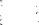 Распоряжение вносит: сектор экономики и финансовАдминистрации Егорлыкскогосельского поселенияПриложение № 1к распоряжению Администрации Егорлыкского сельского поселенияот 11.10.2018 № 6ПЛАНмероприятий по росту доходного потенциала Егорлыкского сельского поселения, оптимизации расходов бюджета Егорлыкского сельского поселения и сокращению муниципального долга Егорлыкского сельского поселения до 2020 годаПриложение № 2к распоряжению Администрации Егорлыкского сельского поселенияот 11.10.2018 № 6ОТЧЕТпо Плану мероприятий по росту доходного потенциала Егорлыкского сельского поселения, оптимизации расходов бюджета Егорлыкского сельского поселения и сокращению муниципального долга Егорлыкского сельского поселения до 2020 года* Заполняется в соответствии с приложением № 1.** Указываются правовые, финансовые, организационные и иные инструменты, используемые для эффективного выполнения мероприятия.*** Заполняется в случае неисполнения плановых значений финансовой оценки (бюджетного эффекта).Приложение № 3к распоряжению Администрации Егорлыкского сельского поселенияот 11.10.2018 № 6ИНФОРМАЦИЯо реализации Плана мероприятий по росту доходного потенциала Егорлыкского сельского поселения, оптимизации расходов бюджета Егорлыкского сельского поселения и сокращению муниципального долга Егорлыкского сельского поселения до 2020 года* Заполняется в соответствии с приложением № 1.Приложение № 4к распоряжению Администрации Егорлыкского сельского поселенияот 11.10.2018 № 6ПЕРЕЧЕНЬраспоряжений Администрации Егорлыкского сельского поселения, признанных утратившими силуРаспоряжение Администрации Егорлыкского сельского поселения от 25.05.2015 № 32 «Об утверждении Плана мероприятий по оздоровлению муниципальных финансов, включая мероприятия, направленные на рост доходов, оптимизацию расходов, а также сокращение муниципального долга, в Егорлыкском сельском поселении до 2017 года».Распоряжение Администрации Егорлыкского сельского поселения от 20.04.2017 № 18 «О внесении изменений в распоряжение Администрации Егорлыкского сельского поселения от 25.05.2015 № 32 «Об утверждении Плана мероприятий по оздоровлению муниципальных финансов, включая мероприятия, направленные на рост доходов, оптимизацию расходов, а также сокращение муниципального долга, в Егорлыкском сельском поселении до 2017 года».Распоряжение Администрации Егорлыкского сельского поселения от 20.11.2017 № 59 «О внесении изменений в распоряжение Администрации Егорлыкского сельского поселения от 25.05.2015 № 32 «Об утверждении Плана мероприятий по оздоровлению муниципальных финансов, включая мероприятия, направленные на рост доходов, оптимизацию расходов, а также сокращение муниципального долга, в Егорлыкском сельском поселении до 2017 года».Распоряжение Администрации Егорлыкского сельского поселения от 20.04.2017 № 19 «Об утверждении отчета об исполнении плана мероприятий по оздоровлению муниципальных финансов, включая мероприятия, направленные на рост доходов, оптимизации расходов, а также сокращение муниципального долга, в Егорлыкском сельском поселении до 2017 года».Распоряжение Администрации Егорлыкского сельского поселения от 20.04.2017 № 20 «Об утверждении Программы оптимизации расходов бюджета Егорлыкского сельского поселения на 2017-2019 годы».Распоряжение Администрации Егорлыкского сельского поселения от 07.07.2017 № 33 «О внесении изменений в распоряжение Администрации Егорлыкского сельского поселения от 20.04.2017 № 20 «Об утверждении Программы оптимизации расходов бюджета Егорлыкского сельского поселения на 2017-2019 годы».Распоряжение Администрации Егорлыкского сельского поселения от 30.01.2018 № 8 «О внесении изменений в распоряжение Администрации Егорлыкского сельского поселения от 20.04.2017 № 20 «Об утверждении Программы оптимизации расходов бюджета Егорлыкского сельского поселения на 2017-2019 годы».№п/пНаименование мероприятияОтветственный исполнительСрок исполненияФинансовая оценка(бюджетный эффект),тыс. рублей*Финансовая оценка(бюджетный эффект),тыс. рублей*Финансовая оценка(бюджетный эффект),тыс. рублей*№п/пНаименование мероприятияОтветственный исполнительСрок исполнения2018 год2019 год2020 год1234567I. Направления по росту доходов бюджета Егорлыкского сельского поселения Егорлыкского районаI. Направления по росту доходов бюджета Егорлыкского сельского поселения Егорлыкского районаI. Направления по росту доходов бюджета Егорлыкского сельского поселения Егорлыкского районаI. Направления по росту доходов бюджета Егорлыкского сельского поселения Егорлыкского районаI. Направления по росту доходов бюджета Егорлыкского сельского поселения Егорлыкского районаI. Направления по росту доходов бюджета Егорлыкского сельского поселения Егорлыкского районаI. Направления по росту доходов бюджета Егорлыкского сельского поселения Егорлыкского районаВсего по разделу I3163,8173,2171,31.Мероприятия по расширению налогооблагаемой базы бюджета Егорлыкского сельского поселения Егорлыкского районаМероприятия по расширению налогооблагаемой базы бюджета Егорлыкского сельского поселения Егорлыкского районаМероприятия по расширению налогооблагаемой базы бюджета Егорлыкского сельского поселения Егорлыкского районаМероприятия по расширению налогооблагаемой базы бюджета Егорлыкского сельского поселения Егорлыкского районаМероприятия по расширению налогооблагаемой базы бюджета Егорлыкского сельского поселения Егорлыкского районаМероприятия по расширению налогооблагаемой базы бюджета Егорлыкского сельского поселения Егорлыкского района1.1.Вовлечение в налоговый оборот объектов недвижимости, включая земельные участки. Выявление неучтенных для целей налогообложения объектов недвижимости, расположенных на территории сельского поселения (работа с населением по регистрации прав).Сектор земельных и имущественных отношенийпостоянно0,08,26,32.Повышение собираемости налогов и сокращение задолженностиПовышение собираемости налогов и сокращение задолженностиПовышение собираемости налогов и сокращение задолженностиПовышение собираемости налогов и сокращение задолженностиПовышение собираемости налогов и сокращение задолженностиПовышение собираемости налогов и сокращение задолженности2.1.Повышение собираемости налоговых и неналоговых доходов бюджетаСектор экономики и финансов Администрации Егорлыкского сельского поселенияежегодно154,0165,0165,02.2.Снижение задолженности по налоговым и неналоговым доходамСектор экономики и финансов Администрации Егорлыкского сельского поселенияежегодно3009,80,00,0II. Направления по оптимизации расходов бюджета Егорлыкского сельского поселения Егорлыкского районаII. Направления по оптимизации расходов бюджета Егорлыкского сельского поселения Егорлыкского районаII. Направления по оптимизации расходов бюджета Егорлыкского сельского поселения Егорлыкского районаII. Направления по оптимизации расходов бюджета Егорлыкского сельского поселения Егорлыкского районаII. Направления по оптимизации расходов бюджета Егорлыкского сельского поселения Егорлыкского районаII. Направления по оптимизации расходов бюджета Егорлыкского сельского поселения Егорлыкского районаII. Направления по оптимизации расходов бюджета Егорлыкского сельского поселения Егорлыкского районаВсего по разделу II20,20,00,01Расходные обязательства, возникшие в результате принятия нормативных правовых актов Егорлыкского сельского поселенияРасходные обязательства, возникшие в результате принятия нормативных правовых актов Егорлыкского сельского поселенияРасходные обязательства, возникшие в результате принятия нормативных правовых актов Егорлыкского сельского поселенияРасходные обязательства, возникшие в результате принятия нормативных правовых актов Егорлыкского сельского поселенияРасходные обязательства, возникшие в результате принятия нормативных правовых актов Егорлыкского сельского поселенияРасходные обязательства, возникшие в результате принятия нормативных правовых актов Егорлыкского сельского поселения1.2.Анализ штатных расписаний Администрации Егорлыкского сельского поселения, в том числе принятие мер по сокращению штатной численностиСектор экономики и финансов Администрации Егорлыкского сельского поселенияежегодно0,00,00,01.3Анализ эффективности использования имущества, находящегося в собственности Егорлыкского сельского поселения, в рамках установленных полномочийСектор экономики и финансов Администрации Егорлыкского сельского поселения25 декабря2018 г.20,20,00,0III. Направления по сокращению муниципального долгаIII. Направления по сокращению муниципального долгаIII. Направления по сокращению муниципального долгаIII. Направления по сокращению муниципального долгаIII. Направления по сокращению муниципального долгаIII. Направления по сокращению муниципального долгаВсего по разделу III---1.1Мониторинг муниципального долгаСектор экономики и финансов Администрации Егорлыкского сельского поселенияежегодно---Итого по Плану3184,0173,2171,3№п/п*Наименование мероприятия*Ответственный исполнитель*Срок исполненияСрок исполненияФинансовая оценка (бюджетный эффект), (тыс. рублей)*Полученный финансовый (бюджетный) эффект, (тыс. рублей)Полученный результат**Примечание***№п/п*Наименование мероприятия*Ответственный исполнитель*план*фактФинансовая оценка (бюджетный эффект), (тыс. рублей)*Полученный финансовый (бюджетный) эффект, (тыс. рублей)Полученный результат**Примечание***123456789№п/п*Наименование мероприятия*Ответственный исполнитель*Срок исполнения*Финансовая оценка (бюджетный эффект), тыс. рублейФинансовая оценка (бюджетный эффект), тыс. рублейФинансовая оценка (бюджетный эффект), тыс. рублейФинансовая оценка (бюджетный эффект), тыс. рублей№п/п*Наименование мероприятия*Ответственный исполнитель*Срок исполнения*2019 год2019 год2020 год2020 год№п/п*Наименование мероприятия*Ответственный исполнитель*Срок исполнения*план*учтено в бюджете поселения на 2019 год и на плановый период 2020 и 2021 годовплан*учтено в бюджете поселения на 2019 год и на плановый период 2020 и 2021 годов12345678